 Peinatologiyanın əsasları.Mayalanmadan etibarən embrionun, dölün və yenidoğulmuşun fiziologiyasının və patologiyasının öyrənilməsiEmbriogenezin öyrənilməsiAnadangəlmə inkişaf qüsurlarının öyrənilməsiƏtraf mühitin zərərli amillərinin öyrənilməsiDölün və yenidoğulmuşun kritik dövrlərinin təyini«Ana-cift-döl» sisteminin öyrənilməsi Immun-konfliktli hamiləliyin öyrənilməsi tibbin cavan sahesidir.İlk defe dunyada  1967-ci ilde Almaniyada yasiyan pr.Erix Zalinq terefinden perinatoluqlar cemiyyeti yaradilmisdir.Onun fikrince mamaliq ve pediatriya elmi  birleserek yeni bir ixtisas yaranmali ve bununlada dunyada perinatal olum azalmali idi.1972-ci ilde Avropada,ABŞ-da ilk defe perinatal merkezler yaranmisdir.Dogum evinin ve qadin meslehetxanasinin isinin esas gostericisi perinatal olumun asagi faizde olmasidir. Mamaliqda bir nece dovr aid edilir. Perinatal dovur hamileliyin 28 heftesinden (dolun cekisi 1000q-a catir),dogulandan sonra 168 saata qeder davam edir.1)betndaxili dovur-antenatal dovur2)dogus dovru-interenatal dovur3)postnatal dovur-bura daxil olur erken neanotal dovur(dogulandan sonra 7gun).Per.olumun gostericisi 1000 usagin diri ve ya olu dogulmasi esasinda qoyulur.              PERINATAL OLUM=1000 q VE DAHA ARTIQ BEDEN KUTLESI ILE ÖLÜ DOGULMUSLARIN SAYI + 1000QR VE DAHA ARTIQ BEDEN KUTLESI ILE DOGULUB,ILK 168SAAT ERZINDE ÖLƏN USAQLARIN SAYI  /  BEDEN KUTLESI 1000 q VE DAHA ARTIQ KUTLE ILE DOGULAN BUTUN YENI DOGULMUSLARIN SAYI (DIRI VE OLU)*1000Per.xestelik ve olumune muxtelif risk faktorlari tesir gosterir.Bura aiddir sosial biolojimamaliq-ginekologiya anamnezin xususiyyetlerimux.ekstragenitral xesteliklerhamileliyin ve dogusun agirlasmalaridolun vez ves.Sosial bioloji faktorlardan en esasi ananin yasidir.İlk gec dogan qadinlarda esasen cinsi huceyreler qocalir,ona gorede dolde anadangelme eybecerliklerin faizi yuksek olur.Gec ilk dogan qadinlarda  hamilelikde ve dogus prosesinde agirlasmalar musahide olunur.Hamileliyin basacatmamasi:Gec hestozlarDolyani mayenin vaxtindan evvel axmasiDogum fea.zeifliyiDolun hipoksiyasiBunlar hamisi per.xesteliklerin ve olumun faizin artira biler.İİ.ananin pis verdisleri.İİİ.ananin seneti.İV.ekstragenital xestelikler.V.gec hestozlar.Vİ.yetismemis dolun asfiksiya ve dogum travmasi.Distress sindrom.Vİİ.vaxti otmus hamilelik.Vİİİ.yenidogulmusun hemaritik xestelikleri.İX.betndaxili infeksiyalasma.X.canaq gelisi.Xİ.dolyani mayenin vaxtindan qabaq axmasi.Xİİ.dogum fea.zeifliyiXİİİ.cift gelisleri ve normal yerlesmis ciftin vaxtindan qabaq soyulmasi.XİV.dar canaqlar.XV.gobek ciyesinin patologiyasi(gelişi,duşmesi,qişalara birleşmesi,qisa olmasi ves.)XVİ.mamaliq əməliyyatlari.XVİİ.dərman preparatlarin dolə teratagen tesiri(tetrasiklin,levam.strepto.trixapol,antikaqulyantlar ves). Per.olumun strukturunda dayanir:1)asfiksiya2)dogum travmasi3)anadangelme qusurlar4)betndaxili infeksiya5)hemolitik xestelik   Son iller per.olumun sebebleri  ise bunlardir:1)asfiksiya ve hipoksiya2)Distress sindrom 3)anadangelme qusur4)dogum travmasi5)infeksiya      Hamilelik dovrunde orqanizmada muveqqeti bir orqan yaranir-cift.Onun vasitesi ile ana ve dol arasinda elaqe yaranir.Cox zaman ‘ana-cift-dol sistemi’ anlayisi islenilir.Hal-hazirda bu termin ‘fetoplasentar kompleks’termini ile evez olunur.Dolun betndaxili hipoksiyasi muxtelif patalogiyalarla elaqelidir.Bura aiddir;ananin ekstragenital xestelikleri hamileliyin ve dogusun agirlasmalari usaqliq-cift-dol arasinda olan qan dovrani pozulur,dol lazimi seviyyede oksigen ile techiz olunmur.Dolde xroniki hipoksiya inkisaf edir bu da dolun hipotrafiyasi ile neticelenir.(dolun betndaxili inkisaf lengimesi).Fetoplasentar catmamazligin(FPC)tesnifati(M.Fedorova ve E.Kalasnikova(1986))    1cili FPC-hamileliyin 16ci heftesine qeder inkisaf edir.Bu zaman ciftin formalasmasi pozulur.(formanal pozulma,infeksiya,genetik teratogin faktorlar)    2cili FPC-hamileliyin 2ci yarisinda inkisaf edir.Artiq formalasmis ciftin fonunda.Bu ekstragenepal xestelikler ve hamileliyin agirlasmasi ile elaqelidi.Dölün vəziyyətini qiymətləndirən üsullar.USMKTQBazal ritm- 10 dəqiqə ərzində və çox dəyişməyən dölün ürək yığılmalarının orta tezliyi.Variabellik (dəyişkənlik) – ani ossilyasiyaların, yəni ürək döyüntüləri tezliyinin orta bazal ritmdən kənarlaşması.Akselerasiya – dölün ürəkdöyüntülərinin tezliyinin 15 və çox vurğu/dəq  artması və davamiyyətinin bazal ritmlə müqayisədə 15 san. çox olmasıDeselerasiya – dölün ürəkdöyüntülərinin 15 və daha çox vurğu/dəq ləngiməsi və davamiyyətinin 15 san. və daha çox olması epizodları KTQ qiymətləndirmə şkalası (Krebs H., 1979)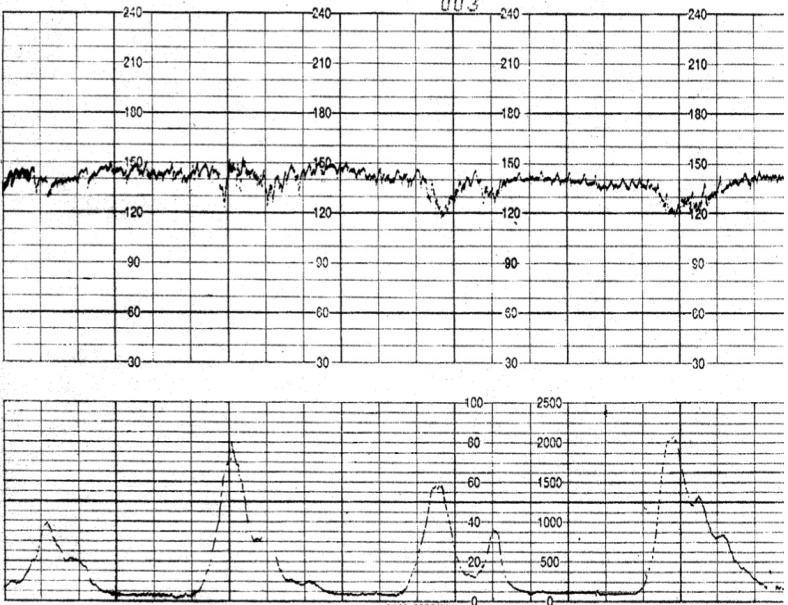 Erkən deselerasiyalar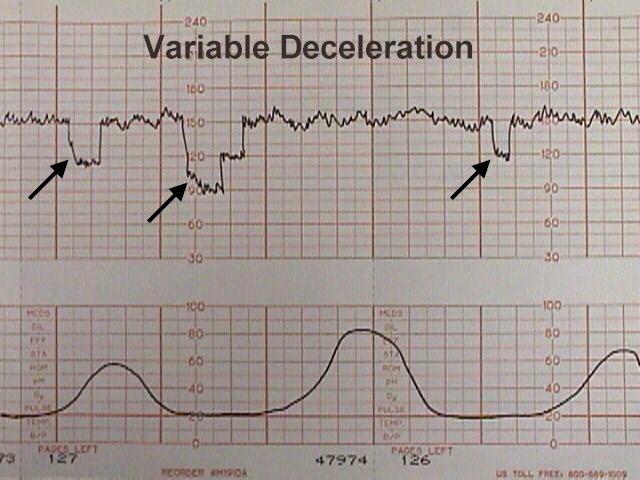 Variable deselerasiyalar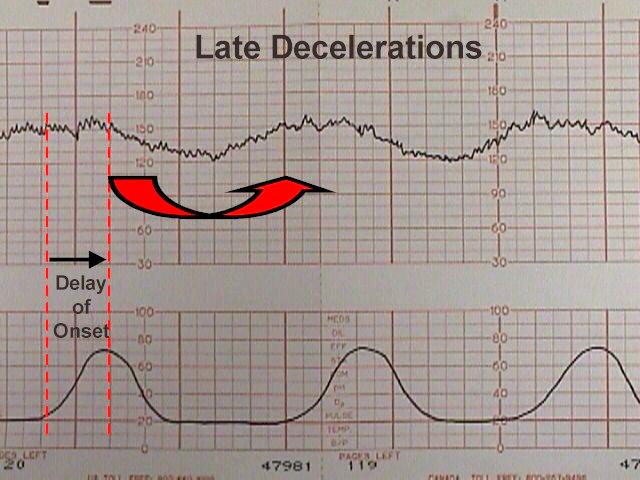 Gec deselerasiyalar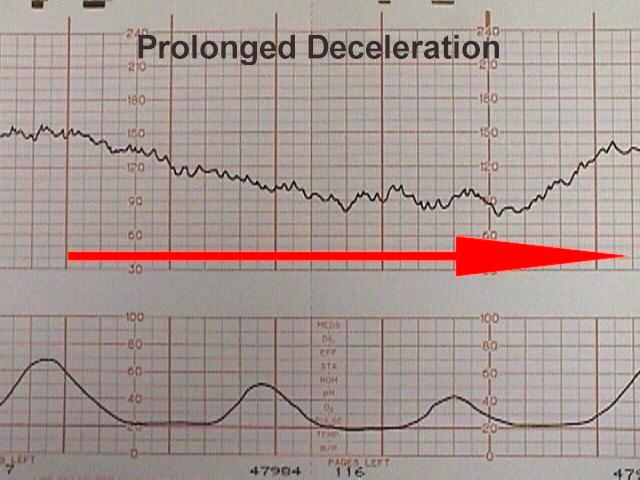 Davamlı deselerasiyalarDopplerometriyaSistolik/diastolik nisbət (SDN) – qan cərəyanının maksimal sistolik sürətinin diastolik sürətinə nisbəti.Nəbz indeksi (Nİ) – maksimal sistolik və son diastolik sürətlər arasında olan fərqin qan cərəyanının orta sürətinə nisbəti.Rezistentlik indeksi (RI) - maksimal sistolik və son diastolik sürətlər arasında olan fərqin qan cərəyanının maksimal sürətinə nisbəti. RI = (S-D)/S.Dölün biofiziki profiliQST – qeyri-stress testDTH - dölün tənəffüs hərəkətləriHF – hərəkət fəallığı Т – dölün tonusuDMH – dölyanı mayeninn həcmi CYD – ciftin yetişkənlik dərəcəsi Əlamət 0  bal 1  bal 2  bal Bazal ritm, vurğu/dəq           100           80 100-120160-180 120-160 Ossilyasiyaların amplitudası, vurğu/dəq              3         3-5      6-25 Ossilyasyaların sayı              3         3-6      6-dan çox 30 dəq ərzində ossilyasiyaların sayı             0 1-4 sporadik və ya periodik 5  və çox sporadik Deselerasiyalar Gec və ya variabel (ağır, atipik) Erkən (ağır)və variabel (yüngül, mülayim) Yox və ya erkən (yüngül, mülayim) 